АНКЕТА НА ДИЗАЙН-ПРОЕКТФИО________________________________________________________________________НОМЕР ТЕЛЕФОНА________________________________________________________________________E-MAIL________________________________________________________________________ВЫБРАННАЯ КОЛЛЕКЦИЯ КЕРАМИЧЕСКОЙ ПЛИТКИ________________________________________________________________________НАЗНАЧЕНИЕ ПОМЕЩЕНИЯ (ВАННА, ТУАЛЕТ, КУХНЯ И ПР.)________________________________________________________________________СТИЛЬ ПОМЕЩЕНИЯ, ЦВЕТОВАЯ ГАММА________________________________________________________________________ПРИМЕЧАНИЕ________________________________________________________________________________________________________________________________________________________________________________________________________________________________________________________________________________________________________________________________________________________________________________________________________________________________________________ПЛАН ПОМЕЩЕНИЯ (ПРИМЕР)Вы можете прислать картинку плана, сделанную в любом графическом редакторе или нарисованную от руки.ВАЖНО: Обязательно укажите высоту потолка, размеры дверного проема и окон, укажите наличие и размеры коробов.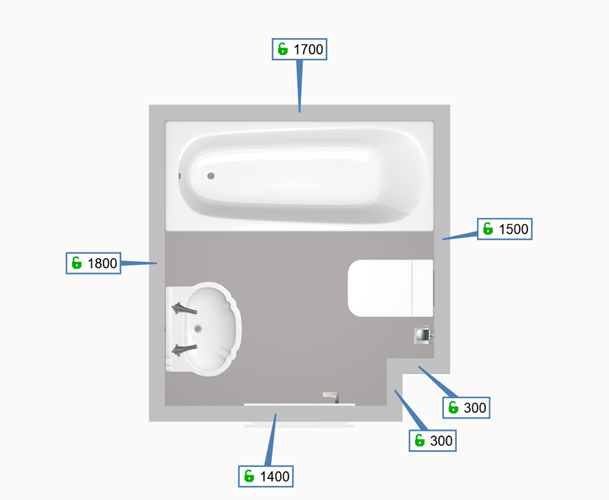 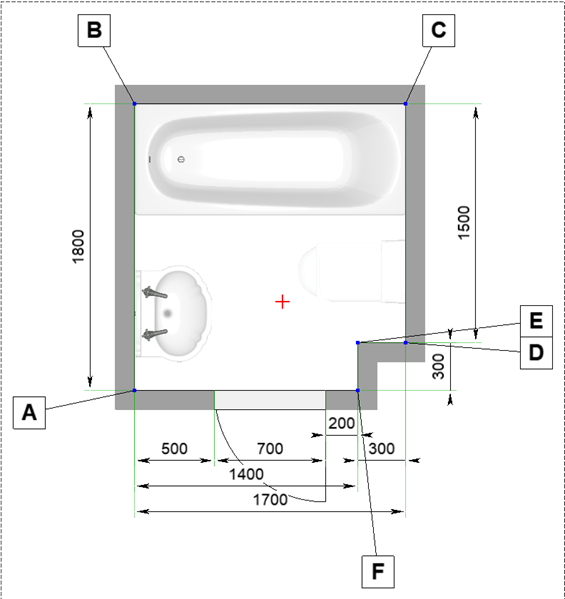 